Compétences visées : 
- Je sais prélever des informations explicites dans un texte,
- Je sais prélever des informations implicites dans un texte,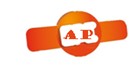 Séquence Lecture compréhension : séance 3 Surligne les mots qui t’ont permis de répondre aux questions.Kanti a-t-il vu la petite fille à l’école, à la gare ou au marché ?Kanti habitait une petite maison blanche, près du chemin de fer. Il vivait là avec son frère aîné qui vendait des noix de coco et des bananes sur les marchés. Kanti n’allait pas à l’école et il était libre d’aller où il voulait.Parfois son frère partit pendant quelques jours, et Kanti restait seul. Pendant des heures, il regardait le vendeur de thé qui passait en criant, ou bien le charmeur de serpent qui s’installait tous les soirs au coin de la rue avec sa flûte. Ou encore il allait se promener dans la gare : il regardait le foule et les trains qui partaient pour des villes lointaines.Un jour, dans le grand hall, il remarqua une petite fille aveugle qu’il n’avait jamais vue. Elle était petite et mince, vêtue de blanc. Elle avait les yeux fermés et elle souriait.Comment étaient les habits de la petite fille ?Kanti habitait une petite maison blanche, près du chemin de fer. Il vivait là avec son frère aîné qui vendait des noix de coco et des bananes sur les marchés. Kanti n’allait pas à l’école et il était libre d’aller où il voulait.Parfois son frère partit pendant quelques jours, et Kanti restait seul. Pendant des heures, il regardait le vendeur de thé qui passait en criant, ou bien le charmeur de serpent qui s’installait tous les soirs au coin de la rue avec sa flûte. Ou encore il allait se promener dans la gare : il regardait le foule et les trains qui partaient pour des villes lointaines.Un jour, dans le grand hall, il remarqua une petite fille aveugle qu’il n’avait jamais vue. Elle était petite et mince, vêtue de blanc. Elle avait les yeux fermés et elle souriait.Quel était le métier du frère de Kanti ?
Kanti habitait une petite maison blanche, près du chemin de fer. Il vivait là avec son frère aîné qui vendait des noix de coco et des bananes sur les marchés. Kanti n’allait pas à l’école et il était libre d’aller où il voulait.Parfois son frère partit pendant quelques jours, et Kanti restait seul. Pendant des heures, il regardait le vendeur de thé qui passait en criant, ou bien le charmeur de serpent qui s’installait tous les soirs au coin de la rue avec sa flûte. Ou encore il allait se promener dans la gare : il regardait le foule et les trains qui partaient pour des villes lointaines.Un jour, dans le grand hall, il remarqua une petite fille aveugle qu’il n’avait jamais vue. Elle était petite et mince, vêtue de blanc. Elle avait les yeux fermés et elle souriait.Où habitait Kanti ?
Kanti habitait une petite maison blanche, près du chemin de fer. Il vivait là avec son frère aîné qui vendait des noix de coco et des bananes sur les marchés. Kanti n’allait pas à l’école et il était libre d’aller où il voulait.Parfois son frère partit pendant quelques jours, et Kanti restait seul. Pendant des heures, il regardait le vendeur de thé qui passait en criant, ou bien le charmeur de serpent qui s’installait tous les soirs au coin de la rue avec sa flûte. Ou encore il allait se promener dans la gare : il regardait le foule et les trains qui partaient pour des villes lointaines.Un jour, dans le grand hall, il remarqua une petite fille aveugle qu’il n’avait jamais vue. Elle était petite et mince, vêtue de blanc. Elle avait les yeux fermés et elle souriait.A ton avis, est-ce que cette histoire se passe en France ?
Kanti habitait une petite maison blanche, près du chemin de fer. Il vivait là avec son frère aîné qui vendait des noix de coco et des bananes sur les marchés. Kanti n’allait pas à l’école et il était libre d’aller où il voulait.Parfois son frère partit pendant quelques jours, et Kanti restait seul. Pendant des heures, il regardait le vendeur de thé qui passait en criant, ou bien le charmeur de serpent qui s’installait tous les soirs au coin de la rue avec sa flûte. Ou encore il allait se promener dans la gare : il regardait le foule et les trains qui partaient pour des villes lointaines.Un jour, dans le grand hall, il remarqua une petite fille aveugle qu’il n’avait jamais vue. Elle était petite et mince, vêtue de blanc. Elle avait les yeux fermés et elle souriait.
6.Pourquoi Kanti était-il seul parfois ?Kanti habitait une petite maison blanche, près du chemin de fer. Il vivait là avec son frère aîné qui vendait des noix de coco et des bananes sur les marchés. Kanti n’allait pas à l’école et il était libre d’aller où il voulait.Parfois son frère partit pendant quelques jours, et Kanti restait seul. Pendant des heures, il regardait le vendeur de thé qui passait en criant, ou bien le charmeur de serpent qui s’installait tous les soirs au coin de la rue avec sa flûte. Ou encore il allait se promener dans la gare : il regardait le foule et les trains qui partaient pour des villes lointaines.Un jour, dans le grand hall, il remarqua une petite fille aveugle qu’il n’avait jamais vue. Elle était petite et mince, vêtue de blanc. Elle avait les yeux fermés et elle souriait.7. Kanti était-il un bon élève ?Kanti habitait une petite maison blanche, près du chemin de fer. Il vivait là avec son frère aîné qui vendait des noix de coco et des bananes sur les marchés. Kanti n’allait pas à l’école et il était libre d’aller où il voulait.Parfois son frère partit pendant quelques jours, et Kanti restait seul. Pendant des heures, il regardait le vendeur de thé qui passait en criant, ou bien le charmeur de serpent qui s’installait tous les soirs au coin de la rue avec sa flûte. Ou encore il allait se promener dans la gare : il regardait le foule et les trains qui partaient pour des villes lointaines.Un jour, dans le grand hall, il remarqua une petite fille aveugle qu’il n’avait jamais vue. Elle était petite et mince, vêtue de blanc. Elle avait les yeux fermés et elle souriait.